UNIVERSIDAD NACIONAL JOSÉ FAUSTINO SÁNCHEZ CARRIÓN 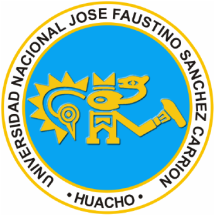 Facultad de Ingeniería Agraria, Industrias Alimentarias y Ambiental.Escuela Profesional de Ingeniería  en Industrias Alimentarias.INFORMACION GENERAL.Asignatura		:GESTIÓN AMBIENTAL EN LA INDUSTRIA ALIMENTARIACódigo de la Asignatura			: 551Escuela Académico Profesional		: Ingeniería  en Industrias Alimentarias.Departamento Académico		: Ingeniería  en Industrias Alimentarias.Ciclo					:XCréditos				:03Plan de Estudios				:05Condición				: Obligatorio.Horas Semanales			: TEORIA:02 PRACTICA:02Pre-requisito				: 501Semestre Académico			:2016– IIDocente				: Ing. FERNÁNDEZ HERRERA, FredesvindoColegiatura				: CIP-100525.Correo Electrónico			:fredesvindofernandez@hotmail.comSUMILLA Y DESCRIPCIÓN DEL CURSO.Las diferentes actividades antrópicas demandan del uso de recursos naturales renovables y no renovables que son cada vez más escasos, sin embargo, los procesos productivos se ven afectados por diversos factores físicos, químicos y biológicos los cuales generan pérdida por deterioro, que causan la contaminación, afectando la calidad ambiental generando desconfianza en la población, trabajadores, productores y clientes .La prevención y conservación ambiental es una práctica que se remonta a los mismos orígenes de la humanidad, dado que desde siempre el hombre tuvo que conservar el ambiente para asegurar su supervivencia; la aplicación de las técnicas de manejo ambiental, cuyo objeto es suministrar las herramientas para evitar pérdidas  e incertidumbre  ambientales, sociales y económicas en las instituciones y organizaciones.En la actualidad se utilizan con mayor frecuencia diferentes métodos físicos, químicos y biológicos para preservar y conservar el ambiente , así como la aplicación de las normativas ambientales que permiten tomar decisiones para solucionar situaciones reales que conlleven a mejorar la calidad ambiental generando confianza en la población, trabajadores, productores y clientes .Un buen desempeño ambiental contribuye a la sociedad mediante la eficiencia y el uso racional en el manejo de los recursos, tanto para su evolución científica, económica y política, precisamente por ello los países desarrollados prestan mayor atención  y perfeccionamiento  de esta área.Las personas interesadas en conocer el por qué y cómo prevenir el deterioro ambiental, pueden encontrar en esta asignatura informaciones  acerca de prevención, control y mitigación ambiental asimismo la aplicación de estrategias que permitan el manejo adecuado de la calidad ambiental en las organizaciones.La asignatura de GESTIÓN AMBIENTAL EN LA INDUSTRIA ALIMENTARIA, está pensado para que al finalizar el desarrollo , el participante haya logrado competencias que le permitan: Evaluar el deterioro y la calidad del ambiente mediante indicadores físicos, químicos y biológicos, para Formular la propuesta de  aplicación de los diferentes métodos de preservación y conservación del ambiente, con el propósito de Aplicar en las organizaciones las normativas ambientales que permita un clima ambiental saludable ,que genere confianza en la población, productores, trabajadores y clientes ,permitiendo que las empresas estén a la vanguardia ambiental y de acorde a las exigencias de los mercados nacionales e internacionales. La asignatura está planteada para un total de 16 semanas, en las cuales se desarrollan  4 unidades didácticas, con 16 sesiones teórico-prácticas, comprendiendo los temas de ambiente natural, aspectos meteorológicos, contaminación atmosférica, contaminación agua, contaminación de la tierra, gestión ambiental de los residuos sólidos, seguridad industrial, higiene industrial y ambiental, la higiene en la industria alimentaria, limpieza y desinfección de la planta, estudios de impacto ambiental, auditoría ambiental, normatividad ambiental.METODOLOGIA DE LA ENSEÑANZA. Estrategias Metodológicas.Durante el desarrollo del curso se aplicara la metodología activa, siguiendo los procedimientos y técnicas siguientes:PROCEDIMIENTOS: Trabajo grupal, análisis de lectura, análisis de experiencias, trabajo individual, análisis de videos.TÉCNICAS: Expositivas e interpretativas  Medios y Materiales de enseñanzaSe hará uso de: Aulas, pizarras, plumones acrílicos, tinta, proyector multimedia, biblioteca, el estudiante tendrá acceso a la bibliografía y separatas elaboradas por el profesor del curso, disponibles en su biblioteca y en la páginas de internet.CONTENIDO TEMÁTICO Y CRONOGRAMA.UNIDAD TEMÁTICA I: PRIMERA UNIDAD: CONTAMINACIÓN DEL AIRE, AGUA Y DE LA TIERRA	Semana 01: 	El ambiente Natural-	Ambiente. Conservación. Preservación. Contaminación. Fuentes de contaminantes.Semana 02:	Aspectos MeteorológicosEl clima, definición. El clima en el Perú, clasificación. Red meteorológica.Semana 03:	Contaminación AtmosféricaNaturaleza de la atmósfera terrestre. El ozono. Fuentes de contaminación. Principales contaminantes. Efectos de esta contaminación en los seres vivos 	y en nuestro ambiente. Efecto invernadero. La lluvia ácida. El esmog. Programas y actividades de control. Instrumentos y equipos de control.Semana 04:	Contaminación del Agua.Composición del agua. Fuentes de contaminación. Principales 	contaminantes. La contaminación en la industria alimentaria. Efectos de 	esta contaminación en los seres vivos y en nuestro ambiente. Programas y 	actividades de control. Instrumentos y equipos de control.Semana 05:	La Gestión Ambiental de Residuos Sólidos.Residuo sólido. Planes integrales de gestión ambiental de residuos sólidos. Reciclaje.UNIDAD TEMÁTICA II: SEGURIDAD, SALUD, E HIGIENE EN LA INDUSTRIA ALIMENTARIA Y EL AMBIENTE NATURALSemana 06:	Seguridad Industrial.Definición. Normas a tener en cuenta. Protección personal. Materiales, 	instrumentos y equipos de protección personal. Programas de seguridad.Semana 07: La salud y el Ambiente Natural La salud. Epidemiología y enfermedades.Semana 08:	PRIMER EXAMEN PARCIAL.Semana 9:	La Higiene Industrial y AmbientalDefinición. Normas a tener en cuenta. Programas de promoción de la 	higiene industrial. Filtración del aire. Desinfección fumígena. Radiaciones 	ultravioletas.Semana 10:	La Higiene en la Industria Alimentaria. Características de la instalación. Selección del emplazamiento. Calidad del agua. Aguas residuales. Diseño y construcción de la instalación, equipos y 	accesorios.Semana 11:	Limpieza y Desinfección de la PlantaDefinición. Importancia. El problema de la limpieza. Objetivos de una 	higienización perfecta. Principios de limpieza y desinfección. Fases de la 	higienización. Consideraciones previas a la elección de un producto higienizante.TERCERA UNIDAD: IMPACTO, AUDITORIA Y NORMATIVIDAD AMBIENTAL.Semana 12:	Estudios de Impacto AmbientalDefinición. Importancia. Metodología de aplicación de estudios de Impacto Ambiental. Los programas de adecuación medio ambiental.Semana 13:	Estudios de Auditoría Ambiental.Definición. Importancia. Metodología de aplicación de estudios de Auditoría Ambiental.Semana 14:	Producción Más LimpiaEstrategias de gestión ambiental para la industria de alimentos, manejo responsable de los recursos energéticos, insumos, materias primas y residuos generados en la producción de alimentos .Semana 15:	Gestión AmbientalPolítica y gestión ambiental industrial aplicación de la Normatividad nacional, regional y municipal. Normatividad internacional,   Respuesta internacional a la contaminación ambiental. Cumbres internacionales y acuerdos. Responsabilidad social. Semana 16:	Exposición de Trabajos Encargados.Semana 17: 	SEGUNDO EXAMEN PARCIAL.	Nota: las prácticas del curso se llevarán a cabo en el Laboratorio de Procesos de Ingeniería, Por lo tanto también se consideran las semanas de acuerdo al cronograma académico 2016-II y las fechas tentativas para las visitas técnicas se llevarán a cabo en (Visitas a diferentes plantas de procesos de alimentos y viajes de estudio a las distintas regiones del Perú) previa coordinación.METODOLOGÍA DE EVALUACIÓN. Sistema de calificación. Escala vigesimal, nota aprobatoria: 11-20 y desaprobatoria 01-10.    Sistema de evaluación.Exámenes de control parciales: son pruebas escritas de desarrollo las cuales se aplican según cronograma de la universidad y abarcara todas las unidades desarrolladas.Trabajos: son de naturaleza colaborativa, sobre los temas más importantes de la asignatura y su relación con el desarrollo del área profesional. Se orienta a estimular el trabajo de alumnos y profesores a través de actividades creativas, mediante el uso interactivo de correo electrónico, internet, estableciendo redes sociales colaborativas en clase. Requisitos de aprobación.Rendir los pasos y/o exámenes en las fechas programadas, según programado por vicerrectorado académico y normas vigentes.Asistencia  no menor al 70% de las actividades del curso. Caso contrario se declara al alumno inhabilitado.La nota promocional se obtiene con la siguiente ponderación porcentual.NP=P1*0.35 + P2*0.35 + TA*0.30	DONDE: 	P1y P2	= Parciales 1 y 2.			TA	= Trabajos Académicos. 					NP	= Nota Promocional Final. Los alumnos con nota final desaprobatoria superior a 07, tienen derecho a un examen sustitutorio y se aplicará el reglamento académico.INSTRUMENTOS INDICATIVOS.EVALUACIÓN DE TRABAJOS BIBLIOGRAFÍA BÁSICA Y COMPLEMENTARIA.AYANEGUI, J. y  SALVADOR. (1987). Manual de Aguas para Uso Industrial 1era Edición. Editorial LIMUSA S.A México.JIMENO ,E. (1988). Análisis de Agua y Desagüe. Editorial de la Facultad de Ingeniería Ambiental de la Universidad Nacional de Ingeniería. Lima. Perú.NALCO. (1997). Manual del Agua, Su naturaleza, Tratamiento y Aplicaciones. 1era Edición. Editorial Mc Graw Hill-Interamericana de México S.A. MéxicoOROZCO , et al. (2003). Problemas Resueltos de Contaminación Ambiental. Thompson Editores. Madrid España.PUIG-DURAN , J. (1999). Ingeniería, Autocontrol y Auditoria de la Higiene en la Industria Alimentaria. Ediciones Mundi Prensa. Madrid España.STOCKER, S.H, S. SEAGER, (1981). Contaminación Ambiental, contaminación del Aire y del Agua. Primera edición. Barcelona: Blume.UNITEC. (1996). Curso de Tecnologías para el Tratamiento de Residuos Industriales. Universidad Nacional de Ingeniería. Lima-PerúVERGARA ,F. (1999). Tratamiento de Aguas Industriales. Kavi Editores SA. Lima Perú.Ing. FREDESVINDO FERNÁNDEZ HERRERACODIGO: DNU 428/CIP 100525fredesvindofernandez@hotmail.comSISTEMA DE EVALUACIÓNINSTRUMENTOSINDICADORESPUNTAJEPromedio de pasos escritos.Cuestionariopruebas escritas00-20Promedio de prácticas calificadas.CuestionarioPrueba escrita00-20Exámenes parcialesAnálisis de contenidos.Prueba escrita00-20Trabajo grupalAnálisis de tópicos especialesProyecto de trabajo00-20CRITERIOINDICADORPUNTAJEPuntualidad en la entrega de trabajos (evaluación actitudinal)Fecha de entrega (día, hora) grupo completo, Asistencia a las dinámicas.5Presentación de trabajo (evaluación procedimental )Calidad, orden y claridad de lo presentado. Establecimiento de la dinámica colaborativa.5Aprendizaje significativo del tema ( evaluación conceptual )Presenta aplicaciones técnicas y relación con el desarrollo del área profesional.8BibliografíaFuentes bibliográficas, direcciones electrónicas.2TOTAL DE PUNTUACIÓN.TOTAL DE PUNTUACIÓN.20